            ______       №     __                                                 12 июля 2019 г. №   137-о               Шупашкар хули                                                                    г.ЧебоксарыОб утверждении административного регламента предоставления Министерством юстиции и имущественных отношений Чувашской Республики государственной услуги «Исполняет функции органа исполнительной власти Чувашской Республики, уполномоченного на принятие решения о выдаче или об отказе в выдаче разрешения на использование земель или земельных участков, находящихся в государственной собственности Чувашской Республики, без предоставления земельного участка и установления сервитута, публичного сервитута»   В соответствии с Федеральным законом от 23 июня 2014 г. № 171-ФЗ «О внесении изменений в Земельный кодекс Российской Федерации и отдельные законодательные акты Российской Федерации», Федеральным законом от 27 июля 2010 г. № 210-ФЗ «Об организации предоставления государственных и муниципальных услуг», постановлениями Кабинета Министров Чувашской Республики от 26 ноября 2005 г. № 288 «О Типовом регламенте внутренней организации деятельности министерств и иных органов исполнительной власти Чувашской Республики» и от 29 апреля 2011 г. № 166 «О порядке разработки и утверждения административных регламентов осуществления государственного контроля (надзора) и предоставления государственных услуг»П Р И К А З Ы В А Ю:1. Утвердить прилагаемый административный регламент предоставления Министерством юстиции и имущественных отношений Чувашской Республики государственной услуги «Исполняет функции органа исполнительной власти Чувашской Республики, уполномоченного на принятие решения о выдаче или об отказе в выдаче разрешения на использование земель или земельных участков, находящихся в государственной собственности Чувашской Республики, без предоставления земельного участка и установления сервитута, публичного сервитута».2. Признать утратившими силу:приказ Министерства юстиции и имущественных отношений Чувашской Республики от 11 ноября 2016 г. № 100-о «Об утверждении Административного регламента предоставления Министерством юстиции и имущественных отношений Чувашской Республики государственной услуги «Исполняет функции органа исполнительной власти Чувашской Республики, уполномоченного на принятие решения о выдаче или об отказе в выдаче разрешения на использование земель или земельных участков республиканской собственности без предоставления земельного участка и установления сервитута» (зарегистрирован в Министерстве юстиции и имущественных отношений Чувашской Республики 15 ноября 2016 г., регистрационный № 3358);приказ Министерства юстиции и имущественных отношений Чувашской Республики от 13 апреля 2017 г. № 63-о «О внесении изменений в приказ Министерства юстиции и имущественных отношений Чувашской Республики от 11 ноября 2016 г. № 100-о» (зарегистрирован в Министерстве юстиции и имущественных отношений Чувашской Республики 18 апреля 2017 г., регистрационный № 3686);приказ Министерства юстиции и имущественных отношений Чувашской Республики от 11 января 2018 г. № 2-о «О внесении изменений в приказ Министерства юстиции и имущественных отношений Чувашской Республики от 11 ноября 2016 г. № 100-о» (зарегистрирован в Министерстве юстиции и имущественных отношений Чувашской Республики 11 января 2018 г., регистрационный № 4276);пункт 5 приложения к приказу Министерства юстиции и имущественных отношений Чувашской Республики от 16 февраля 2018 г. № 15-о «О внесении изменений в некоторые приказы  Министерства юстиции и имущественных отношений Чувашской Республики» (зарегистрирован в Министерстве юстиции и имущественных отношений Чувашской Республики 16 февраля 2018 г., регистрационный № 4349);пункт 1 приложения к приказу Министерства юстиции и имущественных отношений Чувашской Республики от 19 июня 2018 г. № 71-о «О внесении изменений в некоторые приказы Министерства юстиции и имущественных отношений Чувашской Республики» (зарегистрирован в Министерстве юстиции и имущественных отношений Чувашской Республики 20 июня 2018 г., регистрационный № 4536);приказ Министерства юстиции и имущественных отношений Чувашской Республики от 20 сентября 2018 г. № 136-о «О внесении изменений в приказ Министерства юстиции и имущественных отношений Чувашской Республики от 11 ноября 2016 г. № 100-о» (зарегистрирован в Министерстве юстиции и имущественных отношений Чувашской Республики 21 сентября 2018 г., регистрационный № 4710);приказ Министерства юстиции и имущественных отношений Чувашской Республики от 28 декабря 2018 г. № 186-о «О внесении изменений в приказ Министерства юстиции и имущественных отношений Чувашской Республики от 11 ноября 2016 г. № 100-о» (зарегистрирован в Министерстве юстиции и имущественных отношений Чувашской Республики 28 декабря 2018 г., регистрационный № 5045).3. Контроль за исполнением настоящего приказа оставляю за собой.4. Настоящий приказ вступает в силу через десять дней после дня его официального опубликования.Министр   				            			                Н.Ю. ТимофееваАдминистративный регламентпредоставления Министерством юстиции и имущественных отношений Чувашской Республики государственной услуги «Исполняет функции органа исполнительной власти Чувашской Республики, уполномоченного на принятие решения о выдаче или об отказе в выдаче разрешения на использование земель или земельных участков, находящихся в государственной собственности Чувашской Республики, без предоставления земельного участка и установления сервитута, публичного сервитута»I. Общие положения1.1. Предмет регулирования административного регламентаАдминистративный регламент предоставления Министерством юстиции и имущественных отношений Чувашской Республики государственной услуги «Исполняет функции органа исполнительной власти Чувашской Республики, уполномоченного на принятие решения о выдаче или об отказе в выдаче разрешения на использование земель или земельных участков, находящихся в государственной собственности Чувашской Республики, без предоставления земельного участка и установления сервитута, публичного сервитута» (далее - Административный регламент) определяет сроки и последовательность действий (административные процедуры) Министерства юстиции и имущественных отношений Чувашской Республики (далее также - Минюст Чувашии) при предоставлении государственной услуги по подготовке решения о выдаче или об отказе в выдаче разрешения на использование земель или земельных участков, находящихся в государственной собственности Чувашской Республики, без предоставления земельного участка и установления сервитута, публичного сервитута (далее также соответственно - сервитут, государственная услуга).1.2. Круг заявителейПолучателями государственной услуги являются физические (граждане или индивидуальные предприниматели) или юридические лица либо их уполномоченные представители, обратившиеся в Минюст Чувашии.1.3. Требования к порядку информирования о предоставлении государственной услуги1.3.1. Информационное обеспечение предоставления государственной услуги осуществляется Минюстом Чувашии.Информация, предоставляемая заявителям о государственной услуге, является открытой и общедоступной.Информация о государственной услуге предоставляется специалистами Минюста Чувашии и отдела по реализации государственной политики в области земельных отношений Минюста Чувашии (далее также - уполномоченное подразделение).Информацию по вопросам предоставления государственной услуги, заинтересованные лица могут получить на официальном сайте Минюста Чувашии на Портале органов власти Чувашской Республики в информационно-телекоммуникационной сети «Интернет» (далее также соответственно - официальный сайт Минюста Чувашии, сеть «Интернет»), в федеральной государственной информационной системе «Единый портал государственных и муниципальных услуг (функций)» (далее - Единый портал государственных и муниципальных услуг (функций)).Сведения о ходе предоставления государственной услуги заинтересованные лица могут получить на Едином портале государственных и муниципальных услуг (функций).Справочная информация (о месте нахождения и графике работы Министерства, уполномоченного подразделения, справочные телефоны уполномоченного подразделения, адрес официального сайта Минюста Чувашии, адреса электронной почты) размещается на информационных стендах в местах предоставления государственной услуги, на официальном сайте Минюста Чувашии в сети «Интернет», в федеральной государственной информационной системе «Федеральный реестр государственных и муниципальных услуг (функций)» (далее – Федеральный реестр государственных и муниципальных услуг), на Едином портале государственных и муниципальных услуг.1.3.2. Для получения информации о процедуре предоставления государственной услуги заявитель вправе обратиться в Минюст Чувашии:- в устной форме;- по телефону;- в письменной форме или в форме электронного документа.Основными требованиями к информированию заявителей о предоставлении государственной услуги являются:- достоверность предоставляемой информации;- четкость в изложении информации;- полнота информирования;- наглядность форм предоставляемой информации;- удобство и доступность получения информации;- оперативность предоставления информации.Информирование заявителей организуется следующим образом:- индивидуальное информирование;- публичное информирование.Информирование проводится в форме:- устного информирования;- письменного информирования, в том числе через официальный сайт Минюста Чувашии.1.3.3. Индивидуальное устное информирование о порядке предоставления государственной услуги осуществляется специалистом уполномоченного подразделения при обращении заявителей за информацией:- лично;- по телефону.Специалист уполномоченного подразделения, осуществляющий индивидуальное устное информирование, должен дать полный ответ на поставленные вопросы, в случае необходимости - привлечь других специалистов. Время ожидания заявителя при индивидуальном устном информировании не может превышать в Минюсте Чувашии 15 минут.Разъяснения должны даваться своевременно, обладать достаточной полнотой, актуальностью и достоверностью и, в зависимости от формы изложения вопроса, могут даваться в устной и/или письменной форме.Специалист уполномоченного подразделения, осуществляющий индивидуальное устное информирование, при обращении заявителя (по телефону или лично) должен подробно и в вежливой (корректной) форме информировать заявителей по интересующим их вопросам. Устное информирование о порядке предоставления государственной услуги должно проводиться с использованием официально-делового стиля речи. Во время разговора необходимо произносить слова четко, избегать «параллельных разговоров» с окружающими людьми.Специалист уполномоченного подразделения, осуществляющий устное информирование о порядке предоставления государственной услуги, не вправе осуществлять консультирование заявителей, выходящее за рамки стандартных процедур и условий предоставления государственной услуги.Специалист уполномоченного подразделения, осуществляющий устное информирование о порядке предоставления государственной услуги, должен принять все необходимые меры для полного и оперативного ответа на поставленные вопросы, в том числе с привлечением других специалистов. В случае если изложенные в устном обращении заявителя факты и обстоятельства являются очевидными и не требуют дополнительной проверки, ответ на обращение с согласия заявителя может быть дан устно в ходе личного приема, о чем делается запись в карточке личного приема. В остальных случаях дается письменный ответ по существу поставленных в обращении вопросов.1.3.4. Индивидуальное письменное информирование при обращении заявителя в Минюст Чувашии осуществляется посредством почтовой, электронной, факсимильной связи или через официальный сайт Минюста Чувашии.В письменном обращении заявитель в обязательном порядке указывает либо наименование Минюста Чувашии, либо фамилию, имя, отчество соответствующего должностного лица Минюста Чувашии, либо должность соответствующего лица, а также свои фамилию, имя, отчество (последнее - при наличии), почтовый адрес, по которому должны быть направлены ответ, уведомление о переадресации обращения, излагает суть предложения, заявления или жалобы, ставит личную подпись и дату.В случае необходимости в подтверждение своих доводов заявитель прилагает к письменному обращению документы и материалы либо их копии.Обращение, поступившее в Минюст Чувашии или должностному лицу Минюста Чувашии в форме электронного документа, подлежит рассмотрению в порядке, установленном Федеральным законом от 2 мая 2006 г. № 59-ФЗ «О порядке рассмотрения обращений граждан Российской Федерации». В обращении заявитель в обязательном порядке указывает свои фамилию, имя, отчество (последнее - при наличии), адрес электронной почты, по которому должны быть направлены ответ, уведомление о переадресации обращения. Заявитель вправе приложить к такому обращению необходимые документы и материалы в электронной форме.Обращения заявителей, не требующие дополнительного изучения и проверки, рассматриваются Минюстом Чувашии не позднее 15 календарных дней со дня регистрации, иные обращения - в течение 30 календарных дней со дня регистрации в Минюсте Чувашии.В исключительных случаях, а также в случае направления запроса, предусмотренного частью 2 статьи 10 Федерального закона от 2 мая 2006 г. № 59-ФЗ «О порядке рассмотрения обращений граждан Российской Федерации» министр юстиции и имущественных отношений Чувашской Республики вправе продлить срок рассмотрения обращения не более чем на 30 дней, уведомив о продлении срока его рассмотрения заявителя, направившего обращение.Ответ на обращение направляется в форме электронного документа по адресу электронной почты, указанному в обращении, поступившем в Минюст Чувашии или должностному лицу Минюста Чувашии в форме электронного документа, и в письменной форме по почтовому адресу, указанному в обращении, поступившем в Минюст Чувашии или должностному лицу Минюста Чувашии в письменной форме. Кроме того, на поступившее в Минюст Чувашии или должностному лицу Минюста Чувашии обращение, содержащее предложение, заявление или жалобу, которые затрагивают интересы неопределенного круга лиц, в частности на обращение, в котором обжалуется судебное решение, вынесенное в отношении неопределенного круга лиц, ответ, в том числе с разъяснением порядка обжалования судебного решения, может быть размещен с соблюдением требований части 2 статьи 6 Федерального закона от 2 мая 2006 г. № 59-ФЗ «О порядке рассмотрения обращений граждан Российской Федерации» на официальном сайте Минюста Чувашии.1.3.5. Публичное устное информирование о порядке предоставления государственной услуги осуществляется Минюстом Чувашии с привлечением средств массовой информации (далее - СМИ).1.3.6. Публичное письменное информирование осуществляется Минюстом Чувашии путем публикации информационных материалов в СМИ, на стендах в местах предоставления государственной услуги, а также на официальном сайте Минюста Чувашии в сети «Интернет», размещения в Федеральном реестре государственных и муниципальных услуг, на Едином портале государственных и муниципальных услуг.В Федеральном реестре государственных и муниципальных услуг и на Едином портале государственных и муниципальных услуг размещается информация, указанная в постановлении Правительства Российской Федерации от 24 октября 2011 г. № 861 «О федеральных государственных информационных системах, обеспечивающих предоставление в электронной форме государственных и муниципальных услуг (осуществление функций)».II. Стандарт предоставления государственной услуги2.1. Наименование государственной услугиГосударственная услуга «Исполняет функции органа исполнительной власти Чувашской Республики, уполномоченного на принятие решения о выдаче или об отказе в выдаче разрешения на использование земель или земельных участков, находящихся в государственной собственности Чувашской Республики, без предоставления земельного участка и установления сервитута, публичного сервитута».2.2. Наименование органа исполнительной власти Чувашской Республики, предоставляющего государственную услугуГосударственная услуга предоставляется органом исполнительной власти Чувашской Республики - Минюстом Чувашии и осуществляется через отдел по реализации государственной политики в области земельных отношений.Информационное и техническое обеспечение предоставления государственной услуги осуществляется Минюстом Чувашии.В соответствии с пунктом 3 части 1 статьи 7 Федерального закона от 27 июля 2010 г. № 210-ФЗ «Об организации предоставления государственных и муниципальных услуг» (далее также - Федеральный закон) Минюст Чувашии не вправе требовать от заявителя осуществления действий, в том числе согласований, необходимых для получения государственной услуги и связанных с обращением в иные государственные органы, органы местного самоуправления и организации, за исключением получения услуг и получения документов и информации, представляемых в результате предоставления таких услуг, включенных в перечень услуг, которые являются необходимыми и обязательными для предоставления органами исполнительной власти Чувашской Республики государственных услуг и предоставляются организациями, участвующими в предоставлении государственных услуг, утвержденный Кабинетом Министров Чувашской Республики.При предоставлении государственной услуги Минюст Чувашии осуществляет взаимодействие с Управлением Федеральной налоговой службы по Чувашской Республике, Департаментом Федерального агентства Российской Федерации по недропользованию по Приволжскому федеральному округу, Министерством природных ресурсов и экологии Чувашской Республики и  Управлением Федеральной службы государственной регистрации, кадастра и картографии по Чувашской Республике.2.3. Описание результата предоставления государственной услугиРезультатом предоставления государственной услуги являются:принятие решения о выдаче разрешения на использование земель или земельных участков, находящихся в государственной собственности Чувашской Республики, без предоставления земельного участка и установления сервитута, публичного сервитута (далее также - разрешение);принятие решения об отказе в выдаче разрешения.2.4. Сроки предоставления государственной услугиРешение о выдаче или об отказе в выдаче разрешения принимается:в течение 25 дней со дня поступления заявления о предоставлении государственной услуги для случаев, предусмотренных пунктом 1 статьи 39.34 Земельного кодекса Российской Федерации (в целях проведения инженерных изысканий, капитального или текущего ремонта линейного объекта, строительства временных или вспомогательных сооружений (включая ограждения, бытовки, навесы), складирования строительных и иных материалов, техники для обеспечения строительства, реконструкции линейных объектов федерального, регионального или местного значения, осуществления геологического изучения недр);в течение 10 рабочих дней со дня поступления заявления о предоставлении государственной услуги для случаев размещения объектов, перечень которых утвержден постановлением Правительства Российской Федерации от 3 декабря 2014 г. № 1300 «Об утверждении перечня видов объектов, размещение которых может осуществляться на землях или земельных участках, находящихся в государственной или муниципальной собственности, без предоставления земельных участков и установления сервитутов».Решение о выдаче или об отказе в выдаче разрешения направляется заявителю в течение 3 рабочих дней со дня его принятия.2.5. Нормативные правовые акты, регулирующие предоставление государственной услугиПеречень нормативных правовых актов, регулирующих предоставление государственной услуги (с указанием их реквизитов и источников официального опубликования), размещается на официальном сайте Минюста Чувашии в сети «Интернет», в Федеральном реестре государственных и муниципальных услуг, на Едином портале государственных и муниципальных услуг.2.6. Исчерпывающий перечень документов, необходимых в соответствии с нормативными правовыми актами Российской Федерации и Чувашской Республики для предоставления государственной услуги и услуг, которые являются необходимыми и обязательными для предоставления государственной услуги, подлежащих представлению заявителем (в целях, предусмотренных пунктом 1 статьи 39.34 Земельного кодекса Российской Федерации)2.6.1. Перечень документов, представляемых при обращении лично, почтовым отправлением либо через своего представителя (в случаях проведения инженерных изысканий, капитального или текущего ремонта линейного объекта, строительства временных или вспомогательных сооружений (включая ограждения, бытовки, навесы), складирования строительных и иных материалов, техники для обеспечения строительства, реконструкции линейных объектов федерального, регионального или местного значения, осуществления геологического изучения недр):а) заявление о выдаче разрешения на использование земель или земельных участков, находящихся в государственной собственности Чувашской Республики, без предоставления земельного участка и установления сервитута, публичного сервитута (оригинал, 1 экз.), оформленное в соответствии с требованиями постановления Правительства Российской Федерации от 27 ноября 2014 г. № 1244 «Об утверждении Правил выдачи разрешения на использование земель или земельного участка, находящихся в государственной или муниципальной собственности»;б) копия документа, удостоверяющего личность заявителя (1 экз.) с предъявлением оригинала;в) копия документа, удостоверяющего личность представителя заявителя, и документа, подтверждающего полномочия представителя заявителя, если с заявлением обращается представитель заявителя (1 экз.) с предъявлением оригинала;г) схема границ предполагаемых к использованию земель или части земельного участка на кадастровом плане территории с указанием координат характерных точек границ территории - в случае, если планируется использовать земли или часть земельного участка (с использованием системы координат, применяемой при ведении Единого государственного реестра недвижимости) (оригинал, 1 экз.).Копии документов заверяются подписью представителя Минюста Чувашии, принявшего документы, при сличении их с оригиналом либо могут быть заверены подписью индивидуального предпринимателя и печатью (при наличии) либо в случае представления юридическим лицом - подписью руководителя или уполномоченного на то должностного лица и печатью (при наличии).В случае направления заявления по почте копии документов представляются в соответствии с ГОСТ Р 7.0.8-2013 «Национальный стандарт Российской Федерации. Система стандартов по информации, библиотечному и издательскому делу. Делопроизводство и архивное дело. Термины и определения».2.6.2. Перечень документов, представляемых при обращении лично, почтовым отправлением либо через своего представителя (для случаев размещения объектов, перечень которых утвержден постановлением Правительства Российской Федерации от 3 декабря 2014 г. № 1300 (далее соответственно также - объект, Перечень)):а) заявление о выдаче разрешения на использование земель или земельных участков, находящихся в государственной собственности Чувашской Республики, без предоставления земельного участка и установления сервитута, публичного сервитута (оригинал, 1 экз.), составленное по форме и в соответствии с требованиями, установленными постановлением Кабинета Министров Чувашской Республики от 16 июля 2015 г. № 261 «Об утверждении Порядка и условий размещения объектов на землях или земельных участках, находящихся в государственной или муниципальной собственности, без предоставления земельных участков и установления сервитутов на территории Чувашской Республики»;б) копия документа, удостоверяющего личность заявителя (1 экз.) с предъявлением оригинала;в) копия документа, удостоверяющего личность представителя заявителя, и документа, подтверждающего полномочия представителя заявителя, если с заявлением обращается представитель заявителя (1 экз.) с предъявлением оригинала;г) схема границ земель или части земельного участка на кадастровом плане территории с указанием координат характерных точек границ территории - в случае, если планируется использовать земли или часть земельного участка (с использованием системы координат, применяемой при ведении государственного кадастра недвижимости), а для объектов, указанных в пункте 5 Перечня, - план трассы воздушных линий с привязкой их к местности (оригинал, 1 экз.);д) обоснование необходимости размещения объектов (оригинал, 1 экз.);е) копия утвержденной проектной документации по строительству и (или) реконструкции заявленных объектов (при наличии) (1 экз.);ж) график производства работ по размещению элементов благоустройства (при отсутствии проектной документации по строительству и (или) реконструкции заявленных объектов) (оригинал, 1 экз.);з) копия протокола общего собрания собственников помещений в многоквартирном доме, на дворовой территории которого планируется размещение объектов, указанных в пункте 18 Перечня, в соответствии с которым решение о согласии на размещение таких объектов принято большинством не менее двух третей голосов от общего числа голосов собственников помещений в многоквартирном доме.Копии документов заверяются подписью представителя Минюста Чувашии, принявшего документы, при сличении их с оригиналом либо могут быть заверены подписью индивидуального предпринимателя и печатью (при наличии) либо в случае представления юридическим лицом - подписью руководителя или уполномоченного на то должностного лица и печатью (при наличии).В случае направления заявления по почте копии документов представляются в соответствии с ГОСТ Р 7.0.8-2013 «Национальный стандарт Российской Федерации. Система стандартов по информации, библиотечному и издательскому делу. Делопроизводство и архивное дело. Термины и определения».2.7. Исчерпывающий перечень документов, необходимых в соответствии с нормативными правовыми актами Российской Федерации и Чувашской Республики для предоставления государственной услуги, которые находятся в распоряжении государственных органов, органов местного самоуправления и иных органов, участвующих в предоставлении государственной услуги, и которые заявитель вправе представить2.7.1. В порядке межведомственного информационного взаимодействия Минюстом Чувашии запрашиваются (для случаев получения разрешения в целях проведения инженерных изысканий, капитального или текущего ремонта линейного объекта, строительства временных или вспомогательных сооружений (включая ограждения, бытовки, навесы), складирования строительных и иных материалов, техники для обеспечения строительства, реконструкции линейных объектов федерального, республиканского или местного значения, осуществления геологического изучения недр):1) в Управлении Федеральной службы государственной регистрации, кадастра и картографии по Чувашской Республике:- выписка из Единого государственного реестра недвижимости;2) в Департаменте Федерального агентства Российской Федерации по недропользованию по Приволжскому федеральному округу и Министерстве природных ресурсов и экологии Чувашской Республики:- копия лицензии, удостоверяющей право проведения работ по геологическому изучению недр;3) в Управлении Федеральной налоговой службы по Чувашской Республике:- выписка из Единого государственного реестра индивидуальных предпринимателей (для заявителей - индивидуальных предпринимателей) или выписка из Единого государственного реестра юридических лиц (для заявителей - юридических лиц).Указанные документы заявитель вправе представить по собственной инициативе.2.7.2. В порядке межведомственного информационного взаимодействия Минюстом Чувашии запрашиваются (для случаев получения разрешения в целях размещения объектов, перечень которых утвержден постановлением Правительства Российской Федерации от 3 декабря 2014 г. № 1300):1) в Управлении Федеральной налоговой службы по Чувашской Республике:- выписка из Единого государственного реестра индивидуальных предпринимателей (для заявителей - индивидуальных предпринимателей) или выписка из Единого государственного реестра юридических лиц (для заявителей - юридических лиц);2) в филиале федерального государственного бюджетного учреждения «Федеральная кадастровая палата Федеральной службы государственной регистрации, кадастра и картографии» по Чувашской Республике - Чувашии:- выписка из Единого государственного реестра недвижимости.Указанные документы заявитель вправе представить по собственной инициативе.2.8. Указание на запрет требовать от заявителя документов и информацииВ соответствии с требованиями пунктов 1, 2 и 4 части 1 статьи 7 Федерального закона при предоставлении государственной услуги Минюст Чувашии не вправе требовать от заявителя:1) представления документов и информации или осуществления действий, представление или осуществление которых не предусмотрено нормативными правовыми актами, регулирующими отношения, возникающие в связи с предоставлением государственной услуги;2) представления документов и информации, в том числе подтверждающих внесение заявителем платы за предоставление государственной услуги, которые находятся в распоряжении органов, предоставляющих государственные услуги, органов, предоставляющих муниципальные услуги, иных государственных органов, органов местного самоуправления либо подведомственных государственным органам или органам местного самоуправления организаций, участвующих в предоставлении предусмотренных частью 1 статьи 1 Федерального закона государственных и муниципальных услуг, в соответствии с нормативными правовыми актами Российской Федерации, нормативными правовыми актами Чувашской Республики, муниципальными правовыми актами, за исключением документов, включенных в определенный частью 6 статьи 7 Федерального закона перечень документов. Заявитель вправе представить указанные документы и информацию в Минюст Чувашии по собственной инициативе;3) представления документов и информации, отсутствие и (или) недостоверность которых не указывались при первоначальном отказе в приеме документов, необходимых для предоставления государственной услуги, либо в предоставлении государственной услуги, за исключением следующих случаев:а) изменение требований нормативных правовых актов, касающихся предоставления государственной услуги, после первоначальной подачи заявления о предоставлении государственной услуги;б) наличие ошибок в заявлении о предоставлении государственной услуги и документах, поданных заявителем после первоначального отказа в приеме документов, необходимых для предоставления государственной услуги, либо в предоставлении государственной услуги и не включенных в представленный ранее комплект документов;в) истечение срока действия документов или изменение информации после первоначального отказа в приеме документов, необходимых для предоставления государственной услуги, либо в предоставлении государственной услуги;г) выявление документально подтвержденного факта (признаков) ошибочного или противоправного действия (бездействия) должностного лица Минюста Чувашии, государственного гражданского служащего Чувашской Республики, замещающего должность государственной гражданской службы Чувашской Республики в Минюсте Чувашии, при первоначальном отказе в приеме документов, необходимых для предоставления государственной услуги, либо в предоставлении государственной услуги, о чем в письменном виде за подписью министра юстиции и имущественных отношений Чувашской Республики при первоначальном отказе в приеме документов, необходимых для предоставления государственной услуги, уведомляется заявитель, а также приносятся извинения за доставленные неудобства.2.9. Исчерпывающий перечень оснований для отказа в приеме документов, необходимых для предоставления государственной услугиОснованием для отказа в приеме документов, необходимых для предоставления государственной услуги, является признание недействительности усиленной квалифицированной электронной подписи заявителя (представителя, лица, наделенного полномочиями на создание и подписание таких документов в соответствии с действующим законодательством Российской Федерации) в порядке, установленном Федеральным законом от 6 апреля 2011 г. № 63-ФЗ «Об электронной подписи», выявленное в результате ее проверки.2.10. Исчерпывающий перечень оснований для приостановления предоставления государственной услуги или отказа в предоставлении государственной услуги2.10.1. Исчерпывающий перечень оснований для отказа в предоставлении государственной услуги (для случаев проведения инженерных изысканий, капитального или текущего ремонта линейного объекта, строительства временных или вспомогательных сооружений (включая ограждения, бытовки, навесы), складирования строительных и иных материалов, техники для обеспечения строительства, реконструкции линейных объектов федерального, регионального или местного значения, осуществления геологического изучения недр).Решение об отказе в выдаче разрешения принимается в случае, если:а) заявление подано с нарушением требований, предусмотренных подпунктом «а» пункта 2.6.1 подраздела 2.6 раздела II настоящего Административного регламента, либо без представления или представления не в полном объеме документов, указанных в подпунктах «б» - «г» пункта 2.6.1 подраздела 2.6 раздела II настоящего Административного регламента;б) в заявлении указаны цели использования земель или земельного участка или объекты, предполагаемые к размещению, не предусмотренные пунктом 1 статьи 39.34 Земельного кодекса Российской Федерации;в) земельный участок, на использование которого испрашивается разрешение, предоставлен физическому или юридическому лицу.2.10.2. Исчерпывающий перечень оснований для отказа в предоставлении государственной услуги (для случаев размещения объектов, предусмотренных Перечнем).Решение об отказе в выдаче разрешения принимается в случае, если:а) заявление подано с нарушением требований, предусмотренных подпунктом «а» пункта 2.6.2 раздела II подраздела 2.6 настоящего Административного регламента;б) не представлены или представлены не в полном объеме документы, указанные в подпунктах «б» - «з» пункта 2.6.2 подраздела 2.6 раздела II настоящего Административного регламента;в) в заявлении указаны цели использования земель или земельного участка для размещения объекта, не предусмотренного Перечнем;г) земельный участок, на использование которого испрашивается разрешение, обременен публичным сервитутом или правами третьих лиц;д) размещение объектов приведет к невозможности использования земельных участков в соответствии с установленным видом разрешенного использования земельных участков и (или) расположенных на них объектов недвижимости;е) схема границ земель или части земельного участка на кадастровом плане территории не соответствует утвержденным документам территориального планирования, правилам землепользования и застройки, проекту планировки территории, землеустроительной документации;ж) размещение объектов, указанных в пункте 18 Перечня, влечет за собой ограничение доступа на территорию, общего пользования которой беспрепятственно пользуется неограниченный круг лиц.2.10.3. Основания для приостановления предоставления государственной услуги не предусмотрены.2.11. Перечень услуг, которые являются необходимыми и обязательными для предоставления государственной услугиПри предоставлении государственной услуги оказание иных услуг, необходимых и обязательных для предоставления государственной услуги, а также участие иных организаций в предоставлении государственной услуги не предусмотрены.2.12. Порядок, размер и основания взимания государственной пошлины или иной платы, взимаемой за предоставление государственной услугиЗа предоставление государственной услуги государственная пошлина или иная плата не взимаются.2.13. Порядок, размер и основания взимания платы за предоставление услуг, которые являются необходимыми и обязательными для предоставления государственной услуги, включая информацию о методике расчета такой платыВзимание платы за предоставление услуг, которые являются необходимыми и обязательными для предоставления государственной услуги, законодательством Российской Федерации не предусмотрено.2.14. Максимальный срок ожидания в очереди при подаче запроса о предоставлении государственной услуги и при получении результата предоставления государственной услугиВремя ожидания в очереди заявителя при подаче запроса о предоставлении государственной услуги и при получении результата предоставления государственной услуги в Минюсте Чувашии не должно превышать 15 минут.Продолжительность приема заявителя специалистом Минюста Чувашии, осуществляющим прием документов, при подаче запроса о предоставлении государственной услуги и при получении результата предоставления государственной услуги не должна превышать 15 минут.2.15. Срок и порядок регистрации запроса заявителя о предоставлении государственной услуги, в том числе в электронной формеЗаявитель представляет документы при подаче запроса о предоставлении государственной услуги:- лично или через своего представителя в Минюст Чувашии;- почтовым отправлением в адрес Минюста Чувашии;- с использованием электронных документов, подписанных усиленной квалификационной электронной подписью в соответствии с требованиями Федерального закона от 6 апреля 2011 г. № 63-ФЗ «Об электронной подписи» и требованиями Федерального закона.В день поступления документов, указанных в подразделе 2.6 раздела II настоящего Административного регламента, специалист Минюста Чувашии, ответственный за делопроизводство, регистрирует их в системе электронного документооборота с присвоением регистрационного номера и даты получения и передает полученные документы министру юстиции и имущественных отношений Чувашской Республики (далее - Министр) либо заместителю Министра, курирующему предоставление государственной услуги.В случае поступления заявления и документов, необходимых для предоставления государственной услуги, в электронной форме заявителю направляется уведомление о получении документов, которое содержит информацию о входящем регистрационном номере заявления, дате получения Минюстом Чувашии документов, а также перечне наименований файлов, представленных в форме электронных документов, с указанием их объема. Уведомление о получении документов направляется заявителю не позднее рабочего дня, следующего за днем поступления документов в Минюст Чувашии.Поступивший в Минюст Чувашии запрос о предоставлении государственной услуги с соответствующим поручением Министра, заместителя Министра направляются на рассмотрение и для подготовки соответствующего решения в уполномоченное подразделение.2.16. Требования к помещениям, в которых предоставляется государственная услуга, к залу ожидания, местам для заполнения запросов о предоставлении государственной услуги, информационным стендам с образцами их заполнения и перечнем документов, необходимых для предоставления государственной услуги, размещению и оформлению визуальной, текстовой и мультимедийной информации о порядке предоставления государственной услуги, в том числе к обеспечению доступности для инвалидов указанных объектов в соответствии с законодательством Российской Федерации о социальной защите инвалидовПомещения для приема заявителей должны соответствовать комфортным условиям заявителей (в том числе для лиц с ограниченными возможностями) и оптимальным условиям работы должностных лиц Минюста Чувашии с заявителями.На здании рядом с входом должна быть размещена информационная табличка (вывеска), содержащая следующую информацию:наименование Минюста Чувашии;место его нахождения и юридический адрес;номера телефонов для справок.Вход в помещение Минюста Чувашии должен обеспечивать свободный доступ заявителей, быть оборудован удобной лестницей с поручнями, широкими проходами, а также пандусами для передвижения кресел-колясок.На территории, прилегающей к месторасположению Минюста Чувашии, оборудуются места для парковки автотранспортных средств. Доступ заявителей к парковочным местам является бесплатным.Помещение для приема заявителей оборудуется противопожарной системой и средствами пожаротушения, системой оповещения о возникновении чрезвычайной ситуации. Вход и выход из помещений оборудуются соответствующими указателями.Зал ожидания и место для заполнения запросов в части объемно-планировочных и конструктивных решений, освещения, пожарной безопасности, инженерного оборудования должны соответствовать требованиям нормативных документов, действующих на территории Российской Федерации.Для оказания приема заявителей, заполнения ими необходимых документов отводятся места, оборудованные стульями и столами, которые обеспечиваются канцелярскими принадлежностями.Зал ожидания оборудуется информационными стендами с перечнем документов, необходимых для предоставления государственной услуги. Каждое рабочее место должно быть оборудовано персональным компьютером с возможностью доступа к необходимым информационным ресурсам, а также печатающим, копирующим и сканирующим устройствами.При организации рабочих мест следует предусмотреть возможность беспрепятственного входа (выхода) должностных лиц Минюста Чувашии из помещения.Для заявителя, находящегося на приеме, должно быть предусмотрено место для раскладки документов.Помещения, в которых предоставляется государственная услуга, залы ожидания и места для заполнения запросов о предоставлении услуги, информационные стенды с образцами их заполнения и перечнем документов, необходимых для предоставления государственной услуги, должны быть доступны для инвалидов в соответствии с требованиями Федерального закона от 24 ноября 1995 г. № 181-ФЗ «О социальной защите инвалидов в Российской Федерации».2.17. Показатели доступности и качества государственной услуги2.17.1. Показателями доступности государственной услуги являются:- обеспечение информирования о работе Минюста Чувашии и предоставляемой государственной услуге (в том числе размещение информации на официальном сайте Минюста Чувашии: www.minust.cap.ru);- ясность и качество информации, объясняющей порядок и условия предоставления государственной услуги (включая необходимые документы), информация о правах заявителя;- условия доступа к территории, зданию Минюста Чувашии (территориальная доступность, обеспечение пешеходной доступности (не более 10 минут пешком) от остановок общественного транспорта к зданию Минюста Чувашии, наличие необходимого количества парковочных мест;- обеспечение свободного доступа заявителей в здание Минюста Чувашии, помещение уполномоченного подразделения.2.17.2. Показателями качества государственной услуги являются:- удовлетворенность заявителя процедурой получения государственной услуги и ее результатом;- комфортность ожидания и получения государственной услуги (оснащенные места ожидания, соответствие помещений санитарно-гигиеническим требованиям (освещенность, просторность, отопление и чистота воздуха), эстетическое оформление помещений);- компетентность должностных лиц Минюста Чувашии в вопросах предоставления государственной услуги;- культура обслуживания (вежливость, тактичность и внимательность должностных лиц Минюста Чувашии, готовность оказать эффективную помощь заявителю при возникновении трудностей);- строгое соблюдение стандарта и порядка предоставления государственной услуги, предусмотренных настоящим Административным регламентом;- эффективность и своевременность рассмотрения обращений по вопросам предоставления государственной услуги;- отсутствие жалоб.2.17.3. Взаимодействие заявителя с должностными лицами Минюста Чувашии при предоставлении государственной услуги осуществляется два раза - при представлении в Минюст Чувашии документов, необходимых для предоставления государственной услуги, и при получении результата предоставления государственной услуги заявителем непосредственно. Продолжительность одного взаимодействия заявителя с должностными лицами Минюста Чувашии при предоставлении государственной услуги не превышает 30 минут.В случае обращения заявителя с запросом в электронной форме взаимодействие заявителя с должностными лицами Минюста Чувашии осуществляется один раз - при получении результата предоставления государственной услуги заявителем непосредственно.2.17.4. Предоставление государственной услуги через многофункциональные центры предоставления государственных и муниципальных услуг (далее - МФЦ) не предусмотрено.2.18. Иные требования, в том числе учитывающие особенности предоставления государственной услуги по экстерриториальному принципу (в случае, если государственная услуга предоставляется по экстерриториальному принципу) и особенности предоставления государственной услуги в электронной формеПредоставление государственной услуги по экстерриториальному принципу не предусмотрено.Предоставление государственной услуги в электронной форме осуществляется с использованием информационно-технологической и коммуникационной инфраструктуры, в том числе Единого портала государственных и муниципальных услуг.При предоставлении государственной услуги в электронной форме осуществляются:- предоставление в установленном порядке информации заявителям и обеспечение доступа заявителей к сведениям о государственной услуге;- подача заявителем заявления и иных документов, необходимых для предоставления государственной услуги, и прием таких заявлений и документов;- получение заявителем сведений о ходе выполнения запроса о предоставлении государственной услуги;- получение заявителем результата предоставления государственной услуги, если иное не установлено федеральным законом;- иные действия, необходимые для предоставления государственной услуги.При обращении заявителя за предоставлением государственной услуги в электронной форме заявление подписывается усиленной квалификационной электронной подписью. Проверка действительности усиленной квалифицированной электронной подписи может осуществляться должностным лицом уполномоченного подразделения самостоятельно с использованием имеющихся средств электронной подписи или средств информационной системы головного удостоверяющего центра, которая входит в состав инфраструктуры, обеспечивающей информационно-технологическое взаимодействие информационных систем, используемых для предоставления государственных и муниципальных услуг и исполнения государственных и муниципальных функций в электронной форме. Проверка усиленной квалифицированной электронной подписи также может осуществляться с использованием средств информационной системы аккредитованного удостоверяющего центра.III. Состав, последовательность и сроки выполненияадминистративных процедур, требованияк порядку их выполнения, в том числе особенности выполненияадминистративных процедур в электронной форме3.1. Исчерпывающий перечень административных процедурПредоставление государственной услуги включает в себя следующие административные процедуры:прием заявлений и документов от заявителей;формирование и направление межведомственных запросов в органы (организации), участвующие в предоставлении государственной услуги;принятие решения о выдаче либо об отказе в выдаче разрешения на использование земель или земельных участков, находящихся в государственной собственности Чувашской Республики, без предоставления земельного участка и установления сервитута, публичного сервитута;выдача (направление) заявителю разрешения на использование земель или земельных участков, находящихся в государственной собственности Чувашской Республики, без предоставления земельного участка и установления сервитута, публичного сервитута (решения об отказе в его выдаче);порядок исправления допущенных опечаток и ошибок в выданных в результате предоставления государственной услуги документах.3.2. Прием заявлений и документов от заявителей3.2.1. Основанием для начала административной процедуры для случаев получения разрешения в целях проведения инженерных изысканий, капитального или текущего ремонта линейного объекта, строительства временных или вспомогательных сооружений (включая ограждения, бытовки, навесы), складирования строительных и иных материалов, техники для обеспечения строительства, реконструкции линейных объектов федерального, регионального или местного значения, осуществления геологического изучения недр является поступление документов, необходимых для предоставления государственной услуги, в Минюст Чувашии.Для получения государственной услуги заявитель представляет документы, указанные в пункте 2.6.1 подраздела 2.6 раздела II настоящего Административного регламента, непосредственно в Минюст Чувашии.В день поступления документов специалист Минюста Чувашии, ответственный за делопроизводство, регистрирует их в системе электронного документооборота с присвоением регистрационного номера и даты получения.В случае представления заявителем заявления и документов в Минюст Чувашии в электронной форме заявителю немедленно направляется соответствующая информация о статусе рассмотрения заявления «Принято».Поступившие в Минюст Чувашии заявление и документы в день их регистрации с соответствующим поручением Министра, заместителя Министра, курирующего предоставление государственной услуги, направляются на рассмотрение и для подготовки соответствующего решения в уполномоченное подразделение.Результатом административной процедуры является регистрация документов заявителя и их направление в уполномоченное подразделение.3.2.2. Основанием для начала административной процедуры для случаев получения разрешения в целях размещения объектов, предусмотренных Перечнем, является поступление документов, необходимых для предоставления государственной услуги, в Минюст Чувашии.Для получения государственной услуги заявители представляют документы, указанные в пункте 2.6.2 подраздела 2.6 раздела II настоящего Административного регламента, непосредственно в Минюст Чувашии.В день поступления документов специалист Минюста Чувашии, ответственный за делопроизводство, регистрирует их в системе электронного документооборота с присвоением регистрационного номера и даты получения.В случае представления заявителем заявления и документов в Минюст Чувашии в электронной форме заявителю немедленно направляется соответствующая информация о статусе рассмотрения заявления «Принято».Поступившие в Минюст Чувашии заявление и документы в день их регистрации с соответствующим поручением Министра, заместителя Министра, курирующего предоставление государственной услуги, направляются на рассмотрение и для подготовки соответствующего решения в уполномоченное подразделение.Результатом административной процедуры является регистрация документов заявителя и их направление в уполномоченное подразделение.3.3. Формирование и направление межведомственных запросов в органы (организации), участвующие в предоставлении государственной услуги3.3.1. Основанием для начала административной процедуры для случаев получения разрешения в целях проведения инженерных изысканий, капитального или текущего ремонта линейного объекта, строительства временных или вспомогательных сооружений (включая ограждения, бытовки, навесы), складирования строительных и иных материалов, техники для обеспечения строительства, реконструкции линейных объектов федерального, регионального или местного значения, осуществления геологического изучения недр является отсутствие в Минюсте Чувашии документов, необходимых для предоставления государственной услуги, которые подлежат запросу в электронной форме в рамках межведомственного информационного взаимодействия.Специалист уполномоченного подразделения, являющийся ответственным исполнителем, в день поступления документов, представленных заявителем, осуществляет подготовку и направление межведомственных запросов в Управление Федеральной налоговой службы по Чувашской Республике, Управление Федеральной службы государственной регистрации, кадастра и картографии по Чувашской Республике, Департамент по недропользованию по Приволжскому федеральному округу и Министерство природных ресурсов и экологии Чувашской Республики о предоставлении документов, предусмотренных пунктом 2.7.1 подраздела 2.7 раздела II настоящего Административного регламента.Направление межведомственных запросов осуществляется по каналам межведомственного информационного взаимодействия.Результатом административной процедуры является направление межведомственных запросов в Управление Федеральной налоговой службы по Чувашской Республике, Управление Федеральной службы государственной регистрации, кадастра и картографии по Чувашской Республике, Департамент по недропользованию по Приволжскому федеральному округу и Министерство природных ресурсов и экологии Чувашской Республики.3.3.2. Основанием для начала административной процедуры для случаев получения разрешения в целях размещения объектов, предусмотренных Перечнем, является отсутствие в Минюсте Чувашии документов, необходимых для предоставления государственной услуги, которые подлежат запросу в электронной форме в рамках межведомственного информационного взаимодействия.Специалист уполномоченного подразделения, являющийся ответственным исполнителем, в день поступления документов, представленных заявителем, осуществляет подготовку и направление межведомственных запросов в Управление Федеральной налоговой службы по Чувашской Республике и филиал федерального государственного бюджетного учреждения «Федеральная кадастровая палата Федеральной службы государственной регистрации, кадастра и картографии» по Чувашской Республике-Чувашии о предоставлении документов, предусмотренных пунктом 2.7.2 подраздела 2.7 раздела II настоящего Административного регламента.Направление межведомственных запросов осуществляется по каналам межведомственного информационного взаимодействия.Результатом административной процедуры является направление межведомственных запросов в Управление Федеральной налоговой службы по Чувашской Республике, филиал федерального государственного бюджетного учреждения «Федеральная кадастровая палата Федеральной службы государственной регистрации, кадастра и картографии» по Чувашской Республике-Чувашии.3.4. Принятие решения о выдаче либо об отказе в выдаче разрешения на использование земель или земельных участков, находящихся в государственной собственности Чувашской Республики, без предоставления земельного участка и установления сервитута, публичного сервитута3.4.1. Основанием для начала административной процедуры для случаев получения разрешения в целях проведения инженерных изысканий, капитального или текущего ремонта линейного объекта, строительства временных или вспомогательных сооружений (включая ограждения, бытовки, навесы), складирования строительных и иных материалов, техники для обеспечения строительства, реконструкции линейных объектов федерального, регионального или местного значения, осуществления геологического изучения недр является поступление в уполномоченное подразделение полного пакета документов, предусмотренных пунктом 2.6.1 подраздела 2.6 и пунктом 2.7.1 подраздела 2.7 раздела II настоящего Административного регламента.При соответствии представленных документов предъявляемым требованиям и отсутствии оснований, предусмотренных пунктом 2.10.1 подраздела 2.10 раздела II настоящего Административного регламента, специалист уполномоченного подразделения готовит проект разрешения на использование земель или земельных участков, находящихся в государственной собственности Чувашской Республики, без предоставления земельного участка и установления сервитута, публичного сервитута.При наличии оснований, перечисленных в пункте 2.10.1 подраздела 2.10 раздела II настоящего Административного регламента, специалист уполномоченного подразделения готовит проект решения об отказе в выдаче разрешения на использование земель или земельных участков, находящихся в государственной собственности Чувашской Республики, без предоставления земельного участка и установления сервитута, публичного сервитута в виде проекта письма Минюста Чувашии.Решение о выдаче разрешения (разрешение) должно содержать:а) указание об обязанности лиц, получивших разрешение, выполнить предусмотренные статьей 39.35 Земельного кодекса Российской Федерации требования в случае, если использование земель или земельных участков привело к порче или уничтожению плодородного слоя почвы в границах таких земель или земельных участков;б) указание о предусмотренной статьей 39.34 Земельного кодекса Российской Федерации возможности досрочного прекращения действия разрешения со дня предоставления земельного участка физическому или юридическому лицу и сроки направления уполномоченным органом заявителю уведомления о предоставлении земельного участка таким лицам;в) согласование осуществления рубок деревьев, кустарников, расположенных в границах земельного участка, части земельного участка или земель из состава земель промышленности, энергетики, транспорта, связи, радиовещания, телевидения, информатики, земель для обеспечения космической деятельности, земель обороны, безопасности и земель иного специального назначения, в отношении которых выдается разрешение, за исключением случаев, если запрет на рубку и (или) ограничение рубки установлены в соответствии с федеральными законами и законами субъектов Российской Федерации (при условии представления заявителем информации, указанной в подпункте «з» пункта 3  Правил выдачи разрешения на использование земель или земельного участка, находящихся в государственной или муниципальной собственности, утвержденных постановлением Правительства Российской Федерации от 27 ноября 2014 г.            № 1244).В решении об отказе в выдаче разрешения должно быть указано основание отказа, предусмотренное пунктом 2.10.1 подраздела 2.10 раздела II настоящего Административного регламента.Проект разрешения (проект письма об отказе в выдаче разрешения) визируется начальником уполномоченного подразделения и согласовывается с заинтересованными структурными подразделениями Министерства, после чего представляется на подпись Министру (заместителю Министра, курирующему предоставление государственной услуги).Специалист уполномоченного подразделения, являющийся ответственным исполнителем, регистрирует подписанное Министром (заместителем Министра, курирующим предоставление государственной услуги) разрешение (письмо об отказе в выдаче разрешения) в соответствии с правилами документооборота.Результатом административной процедуры, срок которой не должен превышать 25 дней со дня регистрации заявления, является разрешение либо письмо Минюста Чувашии об отказе в выдаче разрешения.3.4.2.  Основанием для начала административной процедуры для случаев получения разрешения в целях размещения объектов, предусмотренных Перечнем, является поступление в уполномоченное подразделение полного пакета документов, предусмотренных пунктом 2.6.2 подраздела 2.6 и пунктом 2.7.2 подраздела 2.7 раздела II настоящего Административного регламента.При соответствии представленных документов предъявляемым требованиям и отсутствии оснований, предусмотренных пунктом 2.10.2 подраздела 2.10 раздела II настоящего Административного регламента, специалист уполномоченного подразделения готовит проект разрешения на использование земель или земельных участков, находящихся в государственной собственности Чувашской Республики, без предоставления земельного участка и установления сервитута, публичного сервитута по форме, утвержденной постановлением Кабинета Министров Чувашской Республики от 16 июля 2015 г. № 261 «Об утверждении Порядка и условий размещения объектов на землях или земельных участках, находящихся в государственной или муниципальной собственности, без предоставления земельных участков и установления сервитутов на территории Чувашской Республики».При наличии оснований, перечисленных в пункте 2.10.2 подраздела 2.10 раздела II настоящего Административного регламента, специалист уполномоченного подразделения готовит проект решения об отказе в выдаче разрешения на использование земель или земельных участков, находящихся в государственной собственности Чувашской Республики, без предоставления земельного участка и установления сервитута, публичного сервитута в виде проекта письма Минюста Чувашии.В решении об отказе в выдаче разрешения должно быть указано основание отказа, предусмотренное пунктом 2.10.2 подраздела 2.10 раздела II настоящего Административного регламента.Проект разрешения (проект письма об отказе в выдаче разрешения) визируется начальником уполномоченного подразделения и согласовывается с заинтересованными структурными подразделениями Министерства, после чего представляется на подпись Министру (заместителю Министра, курирующему предоставление государственной услуги).Специалист уполномоченного подразделения, являющийся ответственным исполнителем, регистрирует подписанное Министром (заместителем Министра, курирующим предоставление государственной услуги) разрешение (письмо об отказе в выдаче разрешения) в соответствии с правилами документооборота.Результатом административной процедуры, срок которой не должен превышать 10 рабочих дней со дня регистрации заявления, является разрешение либо письмо Минюста Чувашии об отказе в выдаче разрешения.3.5. Выдача (направление) заявителю разрешения на использование земель или земельных участков, находящихся в государственной собственности Чувашской Республики, без предоставления земельного участка и установления сервитута, публичного сервитута (решения об отказе в его выдаче)3.5.1. Основанием для начала административной процедуры для случаев получения разрешения в целях проведения инженерных изысканий, капитального или текущего ремонта линейного объекта, строительства временных или вспомогательных сооружений (включая ограждения, бытовки, навесы), складирования строительных и иных материалов, техники для обеспечения строительства, реконструкции линейных объектов федерального, регионального или местного значения, осуществления геологического изучения недр является зарегистрированные в соответствии с правилами документооборота разрешение на использование земель или земельных участков, находящихся в государственной собственности Чувашской Республики, без предоставления земельного участка и установления сервитута, публичного сервитута либо письмо об отказе в его выдаче.Специалист уполномоченного подразделения, являющийся ответственным исполнителем, в течение 3 рабочих дней со дня принятия решения о выдаче либо об отказе в выдаче разрешения выдает (направляет заказным письмом) заявителю либо уполномоченному им лицу разрешение (письмо об отказе в выдаче разрешения) с приложением представленных им документов.Результатом административной процедуры является выдача (направление) заявителю разрешения либо письма об отказе в выдаче разрешения.В течение 10 рабочих дней со дня выдачи разрешения специалист уполномоченного подразделения, являющийся ответственным исполнителем, направляет копию этого разрешения с приложением схемы границ предполагаемых к использованию земель или части земельного участка на кадастровом плане территории в федеральный орган исполнительной власти, уполномоченный на осуществление государственного земельного надзора.3.5.2.  Основанием для начала административной процедуры для случаев получения разрешения в целях размещения объектов, предусмотренных Перечнем, является зарегистрированные в соответствии с правилами документооборота разрешение на использование земель или земельных участков, находящихся в государственной собственности Чувашской Республики, без предоставления земельного участка и установления сервитута, публичного сервитута либо письмо об отказе в его выдаче.Специалист уполномоченного подразделения, являющийся ответственным исполнителем, в течение 3 рабочих дней со дня принятия решения о выдаче либо об отказе в выдаче разрешения выдает (направляет заказным письмом) заявителю либо уполномоченному им лицу разрешение (письмо об отказе в выдаче разрешения) с приложением представленных им документов.Результатом административной процедуры является выдача (направление) заявителю разрешения либо письма об отказе в выдаче разрешения.В течение 5 рабочих дней со дня выдачи разрешения специалист уполномоченного подразделения, являющийся ответственным исполнителем, направляет копию разрешения с приложением схемы границ земель или части земельного участка на кадастровом плане территории в соответствующий федеральный орган исполнительной власти, уполномоченный на осуществление государственного земельного надзора, а также в соответствующий орган местного самоуправления, уполномоченный осуществлять муниципальный земельный контроль.3.6. Порядок исправления допущенных опечаток и ошибок в выданных в результате предоставления государственной услуги документахВ случае если в выданных в результате предоставления государственной услуги документах допущены опечатки и ошибки, то заявитель вправе представить в Минюст Чувашии непосредственно, направить почтовым отправлением подписанное заявителем, заверенное печатью заявителя (для юридических лиц - при наличии печати) заявление о необходимости исправления допущенных опечаток и (или) ошибок с изложением сути допущенных опечатки и (или) ошибки и приложением документа, содержащего опечатки и (или) ошибки.Заявление о необходимости исправления допущенных опечаток и (или) ошибок с приложением к нему документа, содержащего опечатки и (или) ошибки, может быть направлено в форме электронного документа, подписанного усиленной квалифицированной электронной подписью, посредством информационно-телекоммуникационных сетей, в том числе с использованием Единого портала государственных и муниципальных услуг.Основанием для отказа в приеме заявления о необходимости исправления допущенных опечаток и (или) ошибок является признание недействительности усиленной квалифицированной электронной подписи заявителя в порядке, установленном Федеральным законом от 6 апреля 2011 г. № 63-ФЗ «Об электронной подписи», выявленное в результате ее проверки.В течение 5 рабочих дней со дня регистрации заявления о необходимости исправления допущенных опечаток и (или) ошибок в выданных в результате предоставления государственной услуги документах ответственный специалист:- устанавливает наличие опечатки (ошибки), оформляет и направляет заявителю документ с исправленными опечатками (ошибками); - направляет заявителю уведомление с обоснованным отказом в оформлении документа с исправленными опечатками (ошибками).Исправленный документ оформляется в соответствии с реквизитами ранее выданного Минюстом Чувашии документа.Оригинал документа, в котором содержится опечатка и (или) ошибка, после выдачи заявителю документа с исправленными опечатками и ошибками не подлежит возвращению заявителю.3.7. Порядок осуществления административных процедур в электронной формеПри обращении заявителя за предоставлением государственной услуги в электронной форме заявление подписывается усиленной квалификационной электронной подписью.Действия, связанные с проверкой действительности усиленной квалифицированной электронной подписи заявителя, использованной при подаче заявления о необходимости исправления допущенных опечаток и (или) ошибок в выданных в результате предоставления государственной услуги документах, а также с установлением перечня классов средств удостоверяющих центров, которые допускаются для использования в целях обеспечения указанной проверки и определяются на основании утверждаемой федеральным органом исполнительной власти по согласованию с Федеральной службой безопасности Российской Федерации модели угроз безопасности информации в информационной системе, используемой в целях приема обращений за получением государственной услуги и (или) предоставления такой услуги, осуществляются в соответствии с постановлением Правительства Российской Федерации от 25 августа 2012 г. № 852 «Об утверждении Правил использования усиленной квалифицированной электронной подписи при обращении за получением государственных и муниципальных услуг и о внесении изменения в Правила разработки и утверждения административных регламентов предоставления государственных услуг».IV. Формы контроляза исполнением Административного регламента4.1. Порядок осуществления текущего контроля за соблюдением и исполнением ответственными должностными лицами положений настоящего Административного регламента и иных нормативных правовых актов, устанавливающих требования к предоставлению государственной услуги, а также принятием ими решенийТекущий контроль за соблюдением и исполнением специалистами уполномоченного подразделения положений настоящего Административного регламента и иных нормативных правовых актов, устанавливающих требования к предоставлению государственной услуги, а также принятием ими решений осуществляются начальником уполномоченного подразделения, Министром и заместителем Министра, курирующем предоставление государственной услуги.Текущий контроль осуществляется путем проведения проверок соблюдения и исполнения специалистами уполномоченного подразделения положений настоящего Административного регламента и иных нормативных правовых актов, устанавливающих требования к предоставлению государственной услуги.4.2. Порядок и периодичность осуществления плановых и внеплановых проверок полноты и качества предоставления государственной услуги, в том числе порядок и формы контроля за полнотой и качеством предоставления государственной услугиКонтроль за полнотой и качеством предоставления государственной услуги включает в себя проведение проверок, выявление и устранение нарушений административных процедур и сроков их выполнения, предусмотренных настоящим Административным регламентом, а также рассмотрение обращений (жалоб) заявителей на решения и действия (бездействие) специалистов Минюста Чувашии, ответственных за предоставление государственной услуги.Проведение проверок полноты и качества предоставляемой государственной услуги носит плановый и внеплановый характер.Порядок и периодичность осуществления плановых проверок устанавливаются ежегодным планом работы Минюста Чувашии.Периодичность осуществления плановых проверок за предоставлением государственной услуги устанавливается Министром. При этом плановая проверка осуществляется не реже 1 раза в календарный год.При проверке рассматриваются все вопросы, связанные с предоставлением государственной услуги (комплексные проверки), или отдельный вопрос, связанный с предоставлением государственной услуги (тематические проверки). Проверка также проводится по конкретному обращению (жалобе) заявителя.Внеплановые проверки проводятся в связи с проверкой устранения ранее выявленных нарушений настоящего Административного регламента, а также в случае получения обращений (жалоб) заявителей на решения и действия (бездействие) специалистов Минюста Чувашии, ответственных за предоставление государственной услуги.Для проведения плановых (внеплановых) проверок полноты и качества предоставления государственной услуги приказом Министра формируется комиссия.Результаты проверки оформляются актом, в котором отмечаются выявленные недостатки и предложения по их устранению. Акт подписывают Министр и члены комиссии.4.3. Ответственность должностных лиц Минюста Чувашии за решения и действия (бездействие), принимаемые (осуществляемые) в ходе предоставления государственной услугиДолжностные лица уполномоченного подразделения, ответственные за предоставление государственной услуги, несут персональную ответственность за решения и действия (бездействие), принимаемые (осуществляемые) в ходе предоставления государственной услуги, в том числе за соблюдение сроков и порядка выполнения административных процедур, установленных настоящим Административным регламентом.Персональная ответственность должностных лиц уполномоченного подразделения, ответственных за предоставление государственной услуги, закрепляется в их должностных регламентах в соответствии с требованиями законодательства Российской Федерации.По результатам проведенных проверок в случае выявления нарушений прав заявителей должностные лица уполномоченного подразделения привлекаются к ответственности в порядке, установленном законодательством Российской Федерации.4.4. Положения, характеризующие требования к порядку и формам контроля за предоставлением государственной услуги, в том числе со стороны граждан, их объединений и организацийПоложениями, характеризующими требования к порядку и формам контроля за предоставлением государственной услуги являются:1) профессиональная компетентность;2) должная тщательность.Должностное лицо Минюста Чувашии, осуществляющее контроль за предоставлением государственной услуги, должно принимать меры по предотвращению конфликта интересов, связанного с предоставлением государственной услуги.Профессиональная компетентность должностного лица Минюста Чувашии, осуществляющего контроль за предоставлением государственной услуги, состоит в том, что при осуществлении контроля за предоставлением государственной услуги оно обладает необходимыми профессиональными знаниями и навыками.Должная тщательность должностного лица Минюста Чувашии, которое осуществляет контроль за предоставлением государственной услуги, состоит в своевременном и точном исполнении обязанностей, предусмотренных настоящим Административным регламентом.Контроль за предоставлением государственной услуги со стороны должностных лиц Минюста Чувашии должен быть постоянным, всесторонним и объективным.Контроль за предоставлением государственной услуги Минюстом Чувашии и его должностными лицами может осуществляться со стороны граждан, их объединений и организаций путем направления в адрес Минюста Чувашии:1) предложений о совершенствовании нормативных правовых актов, регламентирующих предоставление должностными лицами Минюста Чувашии государственной услуги;2) сообщений о нарушении законов и иных нормативных правовых актов, недостатках в работе Минюста Чувашии и его должностных лиц;3) жалоб по фактам нарушения должностными лицами Минюста Чувашии прав, свобод или законных интересов граждан и организаций.V. Досудебный (внесудебный) порядок обжалованиярешений и действий (бездействия) Минюста Чувашии, МФЦ,организаций, указанных в части 1.1 статьи 16 Федерального закона, а такжеих должностных лиц, государственных гражданских служащихЧувашской Республики, замещающих должности государственнойгражданской службы в Минюсте Чувашии, работников5.1. Информация для заявителя о его праве подать жалобу на решение и действие (бездействие) Минюста Чувашии, а также должностных лиц, государственных гражданских служащих Чувашской Республики, замещающих должности государственной гражданской службы Чувашской Республики в Минюсте Чувашии, при предоставлении государственной услуги (далее - жалоба)Заявитель вправе обжаловать решения и действия (бездействие) Минюста Чувашии, а также должностных лиц, государственных гражданских служащих Чувашской Республики, замещающих должности государственной гражданской службы Чувашской Республики в Минюсте Чувашии, при предоставлении государственной услуги в досудебном (внесудебном) порядке в соответствии с Федеральным законом с учетом особенностей, установленных постановлением Кабинета Министров Чувашской Республики от 26 декабря 2012 г. № 596 «Об утверждении Положения об особенностях подачи и рассмотрения жалоб на решения и действия (бездействие) органов исполнительной власти Чувашской Республики и их должностных лиц, государственных гражданских служащих органов исполнительной власти Чувашской Республики, а также на решения и действия (бездействие) многофункционального центра предоставления государственных и муниципальных услуг, работников многофункционального центра предоставления государственных и муниципальных услуг при предоставлении государственных услуг» (далее - постановление Кабинета Министров Чувашской Республики от 26 декабря 2012 г. № 596).5.2. Предмет жалобыЗаявитель может обратиться с жалобой по основаниям и в порядке, предусмотренным статьями 11.1 и 11.2 Федерального закона, в том числе в следующих случаях:- нарушение срока регистрации запроса о предоставлении государственной услуги;- нарушение срока предоставления государственной услуги;- требование у заявителя документов или информации либо осуществления действий, представление или осуществление которых не предусмотрено нормативными правовыми актами Российской Федерации, нормативными правовыми актами Чувашской Республики для предоставления государственной услуги;- отказ в приеме документов, предоставление которых предусмотрено нормативными правовыми актами Российской Федерации, нормативными правовыми актами Чувашской Республики для предоставления государственной услуги, у заявителя;- отказ в предоставлении государственной услуги, если основания отказа не предусмотрены федеральными законами и принятыми в соответствии с ними иными нормативными правовыми актами Российской Федерации, законами и иными нормативными правовыми актами Чувашской Республики;- затребование с заявителя при предоставлении государственной услуги платы, не предусмотренной нормативными правовыми актами Российской Федерации, нормативными правовыми актами Чувашской Республики;- отказ Минюста Чувашии, должностного лица Минюста Чувашии в исправлении допущенных ими опечаток и ошибок в выданных в результате предоставления государственной услуги документах либо нарушение установленного срока таких исправлений;- нарушение срока или порядка выдачи документов по результатам предоставления государственной услуги;- приостановление предоставления государственной услуги, если основания приостановления не предусмотрены федеральными законами и принятыми в соответствии с ними иными нормативными правовыми актами Российской Федерации, законами и иными нормативными правовыми актами Чувашской Республики;- требование у заявителя при предоставлении государственной услуги документов или информации, отсутствие и (или) недостоверность которых не указывались при первоначальном отказе в приеме документов, необходимых для предоставления государственной услуги, либо в предоставлении государственной услуги, за исключением случаев, предусмотренных пунктом 4 части 1 статьи 7 Федерального закона. 5.3. Органы государственной власти и уполномоченные на рассмотрение жалобы должностные лица, которым может быть направлена жалобаЗаявитель может обратиться с жалобой на решение и действие (бездействие), принятое (осуществляемое) в ходе предоставления государственной услуги, на основании Административного регламента в Минюст Чувашии. Жалобы на решения и действия (бездействие) Министра подаются в соответствии с постановлением Кабинета Министров Чувашской Республики от 26 декабря 2012 г. № 596.5.4. Порядок подачи и рассмотрения жалобыЖалоба подается в письменной форме на бумажном носителе, в электронной форме.Жалоба на решения и действия (бездействие) министра подаются в Кабинет Министров Чувашской Республики.Жалоба на решения и действия (бездействие) Минюста Чувашии, должностного лица Минюста Чувашии, государственного гражданского служащего Чувашской Республики, замещающего должность государственной гражданской службы Чувашской Республики в Минюсте Чувашии, Министра может быть направлена по почте, с использованием сети «Интернет», официального сайта Минюста Чувашии, Единого портала государственных и муниципальных услуг, региональной информационной системы Чувашской Республики «Портал государственных и муниципальных услуг (функций) Чувашской Республики», портала федеральной государственной информационной системы, обеспечивающей процесс досудебного (внесудебного) обжалования решений и действий (бездействия), совершенных при предоставлении государственных и муниципальных услуг органами, предоставляющими государственные и муниципальные услуги, их должностными лицами, государственными и муниципальными служащими (далее - система досудебного обжалования), а также может быть принята при личном приеме заявителя. Жалоба должна содержать:наименование Минюста Чувашии, должностного лица Минюста Чувашии либо государственного гражданского служащего Чувашской Республики, замещающего должность государственной гражданской службы Чувашской Республики в Минюсте Чувашии, решения и действия (бездействие) которых обжалуются;фамилию, имя, отчество (последнее - при наличии), сведения о месте жительства заявителя - физического лица либо наименование, сведения о месте нахождения заявителя - юридического лица, а также номер (номера) контактного телефона, адрес (адреса) электронной почты (при наличии) и почтовый адрес, по которым должен быть направлен ответ заявителю;сведения об обжалуемых решениях и действиях (бездействии) Минюста Чувашии, должностного лица Минюста Чувашии либо государственного гражданского служащего Чувашской Республики, замещающего должность государственной гражданской службы Чувашской Республики в Минюсте Чувашии;доводы, на основании которых заявитель не согласен с решением и действием (бездействием) Минюста Чувашии, должностного лица Минюста Чувашии либо государственного гражданского служащего Чувашской Республики, замещающего должность государственной гражданской службы Чувашской Республики в Минюсте Чувашии. Заявителем могут быть представлены документы (при наличии), подтверждающие доводы заявителя, либо их копии.В случае если жалоба подается через уполномоченного представителя заявителя, также представляется документ, подтверждающий полномочия на осуществление действий от имени заявителя. В качестве документа, подтверждающего полномочия на осуществление действий от имени заявителя, может быть представлена:а) оформленная в соответствии с законодательством Российской Федерации доверенность (для физических лиц);б) оформленная в соответствии с законодательством Российской Федерации доверенность, заверенная печатью заявителя (при наличии печати) и подписанная руководителем заявителя или уполномоченным этим руководителем лицом (для юридических лиц);в) копия решения о назначении или об избрании либо приказа о назначении физического лица на должность, в соответствии с которым такое физическое лицо обладает правом действовать от имени заявителя без доверенности.В случае подачи жалобы при личном приеме заявитель представляет документ, удостоверяющий его личность, в соответствии с законодательством Российской Федерации.При подаче жалобы в электронной форме, документы, указанные в абзацах девятом - одиннадцатом настоящего подраздела, могут быть представлены в форме электронных документов, подписанных электронной подписью, вид которой предусмотрен законодательством Российской Федерации, при этом документ, удостоверяющий личность заявителя, не требуется.Рассмотрение жалобы осуществляется в порядке, определенном постановлением Кабинета Министров Чувашской Республики от 26 декабря 2012 г. № 596.5.5. Сроки рассмотрения жалобыЖалоба, поступившая в Минюст Чувашии либо Кабинет Министров Чувашской Республики, подлежит рассмотрению в течение пятнадцати рабочих дней со дня ее регистрации, а в случае обжалования отказа Минюста Чувашии в приеме документов у заявителя либо в исправлении допущенных опечаток и ошибок или в случае обжалования нарушения установленного срока таких исправлений - в течение пяти рабочих дней со дня ее регистрации.5.6. Результат рассмотрения жалобыПо результатам рассмотрения жалобы принимается одно из следующих решений:жалоба удовлетворяется, в том числе в форме отмены принятого решения, исправления допущенных опечаток и ошибок в выданных в результате предоставления государственной услуги документах, возврата заявителю денежных средств, взимание которых не предусмотрено нормативными правовыми актами Российской Федерации, нормативными правовыми актами Чувашской Республики;в удовлетворении жалобы отказывается.При удовлетворении жалобы Минюст Чувашии принимает исчерпывающие меры по устранению выявленных нарушений, в том числе по выдаче заявителю результата государственной услуги, не позднее 5 рабочих дней со дня принятия решения, если иное не установлено законодательством Российской Федерации.В случае установления в ходе или по результатам рассмотрения жалобы признаков состава административного правонарушения или преступления должностное лицо, наделенное полномочиями по рассмотрению жалоб, незамедлительно направляет имеющиеся материалы в органы прокуратуры.В случае установления в ходе или по результатам рассмотрения жалобы признаков состава административного правонарушения, предусмотренного статьей 8.1 Закона Чувашской Республики «Об административных правонарушениях в Чувашской Республике», должностные лица, наделенные полномочиями по рассмотрению жалоб, незамедлительно направляют имеющиеся материалы в орган исполнительной власти Чувашской Республики, уполномоченный на осуществление методического руководства и координацию деятельности органов исполнительной власти Чувашской Республики по разработке и реализации мероприятий по снижению административных барьеров, оптимизации и повышению качества предоставления государственных и муниципальных услуг в Чувашской Республике.5.7. Порядок информирования заявителя о результатах рассмотрения жалобыМотивированный ответ о результатах рассмотрения жалобы направляется заявителю не позднее дня, следующего за днем принятия решения по результатам рассмотрения жалобы, в письменной форме и по желанию заявителя в электронной форме.В случае если жалоба была направлена с помощью системы досудебного обжалования, ответ по результатам рассмотрения жалобы заявителю направляется посредством системы досудебного обжалования.В случае признания жалобы подлежащей удовлетворению в ответе заявителю дается информация о действиях, осуществляемых Минюстом Чувашии, в целях незамедлительного устранения выявленных нарушений при оказании государственной услуги, а также приносятся извинения за доставленные неудобства и указывается информация о дальнейших действиях, которые необходимо совершить заявителю в целях получения государственной услуги.В случае признания жалобы не подлежащей удовлетворению в ответе заявителю даются аргументированные разъяснения о причинах принятого решения, а также информация о порядке обжалования принятого решения.5.8. Порядок обжалования решения по жалобеЗаявитель вправе обжаловать решения, принятые по результатам рассмотрения жалобы, в порядке, установленном законодательством Российской Федерации.5.9. Право заявителя на получение информации и документов, необходимых для обоснования и рассмотрения жалобыЗаявитель имеет право на получение информации и документов, необходимых для обоснования и рассмотрения жалобы, если это не затрагивает права, свободы и законные интересы других лиц, а также при условии, что указанные документы не содержат сведения, составляющие государственную или иную охраняемую законом тайну, за исключением случаев, предусмотренных законодательством Российской Федерации.5.10. Способы информирования заявителей о порядке подачи и рассмотрения жалобыДля получения информации о порядке подачи и рассмотрения жалобы заявитель вправе обратиться:в устной форме лично в Минюст Чувашии;в форме электронного документа через официальный сайт Минюста Чувашии;по телефону в Минюст Чувашии;в письменной форме в Минюст Чувашии.Информация о порядке подачи и рассмотрения жалобы размещается на информационном стенде и на официальном сайте Минюста Чувашии.ЧĂВАШ  РЕСПУБЛИКИН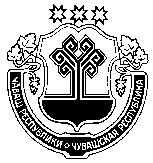 ЮСТИЦИ  ТАТА ПУРЛĂХ  ХУТШĂНĂВĔСЕНМИНИСТЕРСТВИЧĂВАШ  РЕСПУБЛИКИНЮСТИЦИ  ТАТА ПУРЛĂХ  ХУТШĂНĂВĔСЕНМИНИСТЕРСТВИМИНИСТЕРСТВО ЮСТИЦИИИ  ИМУЩЕСТВЕННЫХ ОТНОШЕНИЙ ЧУВАШСКОЙ  РЕСПУБЛИКИ МИНИСТЕРСТВО ЮСТИЦИИИ  ИМУЩЕСТВЕННЫХ ОТНОШЕНИЙ ЧУВАШСКОЙ  РЕСПУБЛИКИ Х У Ш УП Р И К А ЗП Р И К А ЗУтвержденприказом Министерства юстиции и имущественных отношений Чувашской Республикиот ____________________ № _________